Legal Studies Society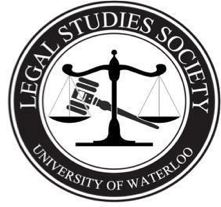 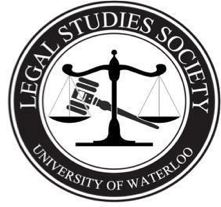 Swag Order FormName and ID:________________________________________________Email:________________________________________________________Swag AvailableOrder FormExtra NotesPlease pay with cheque or exact cash onlyPlease ensure orders and payment are in a sealed envelope or Ziploc bagOrders may be dropped off at the Legal Studies Society office (PAS 2038) – if no one is there, please slip order under the doorAny questions may be directed to legalstudiessociety@gmail.com  ORDERS ARE DUE BY FEBRUARY 28th, 2018 AT 5:00pm – LATE ORDERS WILL NOT BE ACCEPTEDItemColour available for each itemSizes available for each item (all sizes are unisex)¼ Zip Sweater ($37)BlackSmall, Medium, LargeT-shirt ($11)MaroonSmall, Medium, LargeBaseball Hat ($17)BlackOne-sizeItemColourSizeQuantityPriceTOTAL 